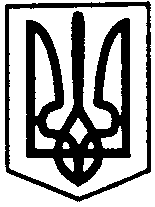 ПЕРВОЗВАНІВСЬКА СІЛЬСЬКА РАДАКІРОВОГРАДСЬКОГО РАЙОНУ  КІРОВОГРАДСЬКОЇ ОБЛАСТІ______ СЕСІЯ ВОСЬМОГО  СКЛИКАННЯПРОЕКТ РІШЕННЯвід «» грудня 2018 року                                                                            № с. ПервозванівкаПро Програму соціально-економічного та культурного розвитку Первозванівської сільської ради (ОТГ)  на 2019-2021 рокиКеруючись Законами України «Про місцеве самоврядування в Україні»,  «Про добровільне об’єднання територіальних громад», «Про державне прогнозування та розроблення програм економічного і соціального розвитку України», постановами Кабінету Міністрів України від 26.04.2003 № 621 «Про розроблення прогнозних і програмних документів економічного і соціального розвитку та складання проекту державного бюджету»,  а також нормативних актів з питань економічної та регіональної політики, з метою закріплення позитивних тенденцій та вирішення проблемних питань економічного і соціального розвитку територіальної громади, координації роботи органів виконавчої влади, місцевого самоврядування, комунальних підприємств, за погодженням з постійною комісією сільської ради з питань бюджету, фінансів, фінансово-економічного розвитку, інвестиційної політики, законності, діяльності ради, депутатської етики та регламенту,  сесія сільської   ради                       ВИРІШИЛА:	 1. Затвердити Програму соціально-економічного та культурного розвитку Первозванівської сільської ради на 2019-2021 роки (додається).2. Відділу планування та фінансово-економічного розвитку сільської ради, виходячи з можливостей дохідної частини сільського бюджету, забезпечити фінансування виконання завдань, заходів та показників Програми.3. Інформацію про виконання даної Програми заслуховувати на сесіях сільської ради в 1 кварталі року наступного за звітним.4. Контроль за виконанням даного рішення покласти на першого заступника сільського голови та постійну комісію сільської ради з питань питань бюджету, фінансів, фінансово-економічного розвитку, інвестиційної політики, законності, діяльності ради, депутатської етики та регламенту  сільська   рада.Сільський голова                                                                      	  П. МУДРАК